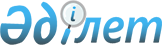 Еуразиялық экономикалық комиссия Кеңесінің 2019 жылғы 21 маусымдағы № 100 шешіміне өзгеріс енгізу туралыЕуразиялық экономикалық комиссия Кеңесінің 2020 жылғы 23 қарашадағы № 113 шешімі.
      2017 жылғы 26 мамырдағы Еуразиялық экономикалық одаққа мүше мемлекеттердің өнеркәсіптік тауарларға қатысты өзіндік ерекшелікті субсидияларды Еуразиялық экономикалық комиссиямен ерікті келісу және Еуразиялық экономикалық одаққа мүше мемлекеттердің өзіндік ерекшелікті субсидияларды беруіне байланысты талқылауларды Еуразиялық экономикалық комиссияның жүргізу тәртібі туралы келісімнің 11-бабының 2-тармағына сәйкес Еуразиялық экономикалық комиссия Кеңесі шешті:
      1. Еуразиялық экономикалық комиссия Кеңесінің "Өзіндік ерекшелікті субсидияларға рұқсат етудің жеке критерийін қолдану шарты туралы" 2019 жылғы 21 маусымдағы № 100 шешімінің 2-тармағындағы "күнтізбелік бір жылға" деген сөздер "2020 жылғы 28 қарашаға дейін" деген сөздермен ауыстырылсын. 
      2. Осы Шешім ресми жарияланған күнінен бастап күнтізбелік 30 күн өткен соң күшіне енеді.
      Еуразиялық экономикалық комиссия Кеңесінің мүшелері:
					© 2012. Қазақстан Республикасы Әділет министрлігінің «Қазақстан Республикасының Заңнама және құқықтық ақпарат институты» ШЖҚ РМК
				
Армения Республикасынан
Беларусь Республикасынан 
Қазақстан Республикасынан
Қазақстан Республикасынан
Қырғыз Республикасынан
Қырғыз Республикасынан
Ресей Федерациясынан
Ресей Федерациясынан
М. Григорян
И. Петришенко
Ә. Смайылов
А. Новиков
А. Новиков
А. Оверчук 
А. Оверчук 